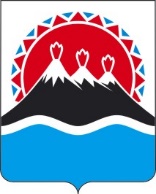 П О С Т А Н О В Л Е Н И ЕПРАВИТЕЛЬСТВАКАМЧАТСКОГО КРАЯг. Петропавловск-КамчатскийПРАВИТЕЛЬСТВО ПОСТАНОВЛЯЕТ:1.	Внести в постановление Правительства Камчатского края от 12.09.2014             № 382-П «Об установлении размеров мер социальной поддержки семьям, имеющим детей инвалидов, проживающим в Камчатском крае» следующие изменения:1) в части 1 слова «8 621,0 рубль» заменить словами «9 096,0 рублей»;2) в абзаце первом части 2 слова «517 204,0 рубля» заменить словами «545 651,0 рубль»;3) в абзаце втором части 2 слова «517 204,0 рубля» заменить словами «545 651,0 рубль».2. Настоящее постановление вступает в силу с 1 января 2023 года.[Дата регистрации]№[Номер документа]О внесении изменений в постановление Правительства Камчатского края от 12.09.2014             № 382-П «Об установлении размеров мер социальной поддержки семьям, имеющим детей инвалидов, проживающим в Камчатском крае»Председатель Правительства Камчатского края[горизонтальный штамп подписи 1]            Е.А. Чекин